Calle 24 #51-40 Bogotá D.C.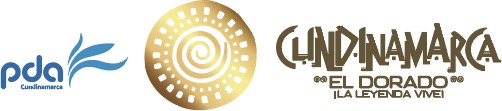 Edificio Capital Tower-Pisos 3,9,10 y 11Código Postal: 111321 – Teléfono: 7954480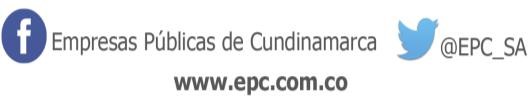 Página 1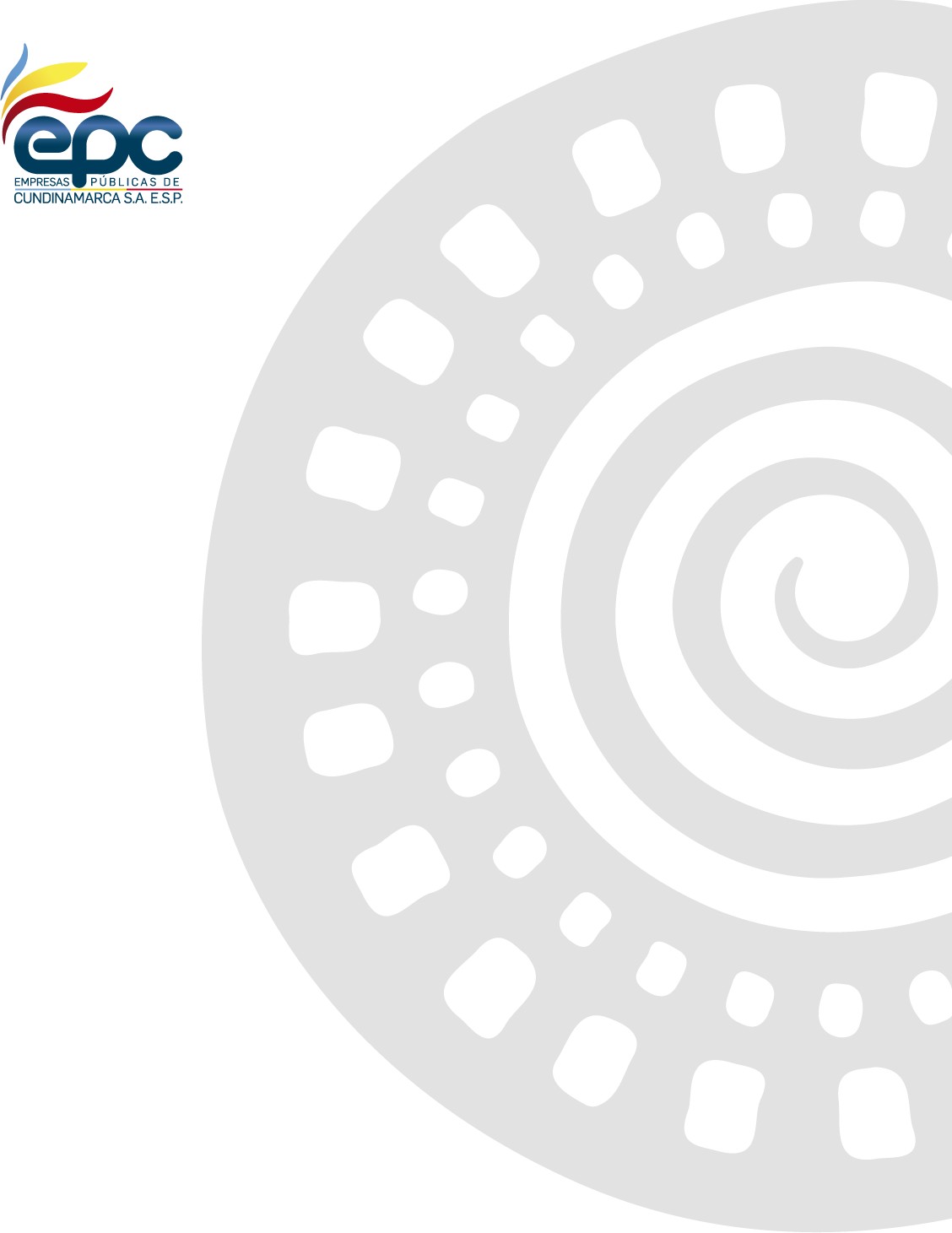 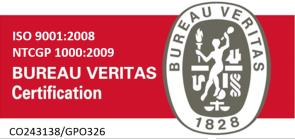 EPC-SIGC-222 Versión: 5 Fecha: 07/02/2018CONSENTIMIENTO TOMA Y PUBLICACIÓN DE MATERIAL MULTIMEDIA CUANDO INCLUYE MENORES DE EDADCONSENTIMIENTO TOMA Y PUBLICACIÓN DE MATERIAL MULTIMEDIA CUANDO INCLUYE MENORES DE EDADJUSTIFICACIÓNJUSTIFICACIÓNEmpresas Públicas de Cundinamarca dentro de su estrategia de comunicaciones difunde constantemente en sus diferentes canales (redes sociales, televisión, página web, etc.), la realización de actividades de tipo misional, para ello coloca al alcance del público material digital que en ocasiones incluye imágenes y/o vídeos de menores de edad.Dado que la ley 1581 de 2012 en su artículo 7, prohíbe taxativamente la publicación de datos sensibles de niños, niñas y adolescentes; la entidad por intermedio de este documento se acoge el decreto reglamentario 1377 de 2013, en su artículo 12, que permite la exposición pública de material que vincule menores de edad siempre y se cumplan los siguientes parámetros y requisitos:” Que responda y respete el interés superior de los niños, niñas y adolescentes;Que se asegure el respeto de sus derechos fundamentales.Cumplidos los anteriores requisitos, el representante legal del niño, niña o adolescente otorgará la autorización previo ejercicio del menor de su derecho a ser escuchado, opinión que será valorada teniendo en cuenta la madurez, autonomía y capacidad para entender el asunto”.Finalmente, el artículo 10 de la ley 1581 de 2012, dispone:“La autorización del titular no será necesaria cuando se trate de:Información requerida por una entidad pública o administrativa en ejercicio de sus funciones legales o de orden judicial;Datos de naturaleza pública;Casos de urgencia médica o sanitaría;Tratamiento de información autorizado por la ley para fines históricos, estadísticos o científicos;Datos relacionados con el registro civil de las personas.”La autorización no fija ningún límite de tiempo para su concesión, por lo que la se considera concedida en el ámbito nacional e internacional por un plazo de tiempo ilimitado. Las imágenes, en ningún caso, supondrán una vulneración de los derechos al honor, a la intimidad personal, familiar y a la propia imagen del niño o de la niña.Empresas Públicas de Cundinamarca dentro de su estrategia de comunicaciones difunde constantemente en sus diferentes canales (redes sociales, televisión, página web, etc.), la realización de actividades de tipo misional, para ello coloca al alcance del público material digital que en ocasiones incluye imágenes y/o vídeos de menores de edad.Dado que la ley 1581 de 2012 en su artículo 7, prohíbe taxativamente la publicación de datos sensibles de niños, niñas y adolescentes; la entidad por intermedio de este documento se acoge el decreto reglamentario 1377 de 2013, en su artículo 12, que permite la exposición pública de material que vincule menores de edad siempre y se cumplan los siguientes parámetros y requisitos:” Que responda y respete el interés superior de los niños, niñas y adolescentes;Que se asegure el respeto de sus derechos fundamentales.Cumplidos los anteriores requisitos, el representante legal del niño, niña o adolescente otorgará la autorización previo ejercicio del menor de su derecho a ser escuchado, opinión que será valorada teniendo en cuenta la madurez, autonomía y capacidad para entender el asunto”.Finalmente, el artículo 10 de la ley 1581 de 2012, dispone:“La autorización del titular no será necesaria cuando se trate de:Información requerida por una entidad pública o administrativa en ejercicio de sus funciones legales o de orden judicial;Datos de naturaleza pública;Casos de urgencia médica o sanitaría;Tratamiento de información autorizado por la ley para fines históricos, estadísticos o científicos;Datos relacionados con el registro civil de las personas.”La autorización no fija ningún límite de tiempo para su concesión, por lo que la se considera concedida en el ámbito nacional e internacional por un plazo de tiempo ilimitado. Las imágenes, en ningún caso, supondrán una vulneración de los derechos al honor, a la intimidad personal, familiar y a la propia imagen del niño o de la niña.USO DE LA INFORMACIÓNUSO DE LA INFORMACIÓNPágina web, redes sociales (Facebook, Twitter, Instagram, YouTube)Filmaciones o fotografías destinadas a difusión no comercial de la gestión institucional en medios de comunicación incluidos medios televisivos, periódicos, revistas, publicaciones (POP), cartelería o folletos publicitarios.Página web, redes sociales (Facebook, Twitter, Instagram, YouTube)Filmaciones o fotografías destinadas a difusión no comercial de la gestión institucional en medios de comunicación incluidos medios televisivos, periódicos, revistas, publicaciones (POP), cartelería o folletos publicitarios.AUTORIZACIÓN USO DE IMAGENAUTORIZACIÓN USO DE IMAGENMaterial recolectado en el evento o reuniónFechaLugarNombre del padre o tutorNombre del o los menoresNombre del o los menoresNombre del o los menoresNombre del o los menoresNombre del o los menoresFirma y número de cédula